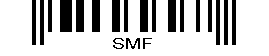 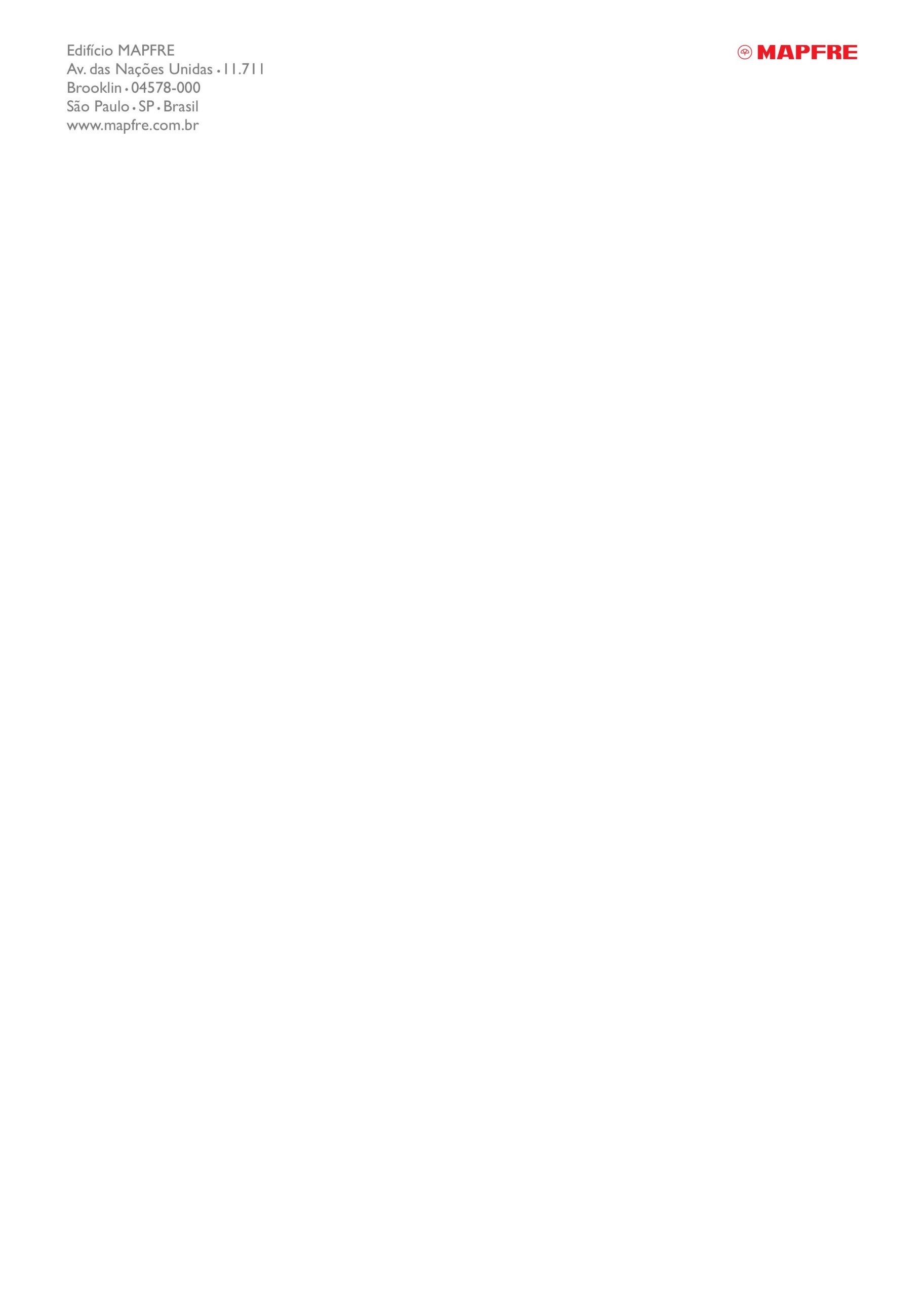 ALTERAÇÃO CADASTRALPLANO DE PREVIDÊNCIA COMPLEMENTAR ALTERAÇÃO CADASTRALPLANO DE PREVIDÊNCIA COMPLEMENTAR ALTERAÇÃO CADASTRALPLANO DE PREVIDÊNCIA COMPLEMENTAR ALTERAÇÃO CADASTRALPLANO DE PREVIDÊNCIA COMPLEMENTAR Nº CERTIFICADO(S)ALTERAR:   TODOS OS CERTIFICADOSALTERAR:   TODOS OS CERTIFICADOSALTERAR:   TODOS OS CERTIFICADOSALTERAR:   TODOS OS CERTIFICADOS SOMENTE CERTIFICADO(S) ACIMA SOMENTE CERTIFICADO(S) ACIMADADOS DO   PARTICIPANTE / SEGURADO   REPRESENTANTE LEGAL / CURADOR ou TUTORDADOS DO   PARTICIPANTE / SEGURADO   REPRESENTANTE LEGAL / CURADOR ou TUTORDADOS DO   PARTICIPANTE / SEGURADO   REPRESENTANTE LEGAL / CURADOR ou TUTORDADOS DO   PARTICIPANTE / SEGURADO   REPRESENTANTE LEGAL / CURADOR ou TUTORDADOS DO   PARTICIPANTE / SEGURADO   REPRESENTANTE LEGAL / CURADOR ou TUTORDADOS DO   PARTICIPANTE / SEGURADO   REPRESENTANTE LEGAL / CURADOR ou TUTORNome Completo     Nome Completo     Nome Completo     Nome Completo     Nome Social      Nome Social      CPFCPFTelefone para Contato(55) (    )      E-mailE-mailE-mailALTERAÇÕES CADASTRAIS DO   PARTICIPANTE/ SEGURADO    REPRESENTANTE LEGAL/ CURADOR ou TUTORALTERAÇÕES CADASTRAIS DO   PARTICIPANTE/ SEGURADO    REPRESENTANTE LEGAL/ CURADOR ou TUTORALTERAÇÕES CADASTRAIS DO   PARTICIPANTE/ SEGURADO    REPRESENTANTE LEGAL/ CURADOR ou TUTORALTERAÇÕES CADASTRAIS DO   PARTICIPANTE/ SEGURADO    REPRESENTANTE LEGAL/ CURADOR ou TUTORALTERAÇÕES CADASTRAIS DO   PARTICIPANTE/ SEGURADO    REPRESENTANTE LEGAL/ CURADOR ou TUTORALTERAÇÕES CADASTRAIS DO   PARTICIPANTE/ SEGURADO    REPRESENTANTE LEGAL/ CURADOR ou TUTORALTERAÇÕES CADASTRAIS DO   PARTICIPANTE/ SEGURADO    REPRESENTANTE LEGAL/ CURADOR ou TUTORALTERAÇÕES CADASTRAIS DO   PARTICIPANTE/ SEGURADO    REPRESENTANTE LEGAL/ CURADOR ou TUTORALTERAÇÕES CADASTRAIS DO   PARTICIPANTE/ SEGURADO    REPRESENTANTE LEGAL/ CURADOR ou TUTORALTERAÇÕES CADASTRAIS DO   PARTICIPANTE/ SEGURADO    REPRESENTANTE LEGAL/ CURADOR ou TUTORALTERAÇÕES CADASTRAIS DO   PARTICIPANTE/ SEGURADO    REPRESENTANTE LEGAL/ CURADOR ou TUTORALTERAÇÕES CADASTRAIS DO   PARTICIPANTE/ SEGURADO    REPRESENTANTE LEGAL/ CURADOR ou TUTOR Alterar Nome      Corrigir Nome Alterar Nome      Corrigir Nome Alterar Nome      Corrigir Nome Alterar Nome      Corrigir Nome Alterar Nome      Corrigir Nome Alterar Nome      Corrigir Nome Alterar Nome      Corrigir Nome Alterar Nome      Corrigir Nome Alterar Nome      Corrigir Nome Alterar Nome      Corrigir Nome Alterar Nome      Corrigir Nome Alterar Nome      Corrigir NomeNome Completo     Nome Completo     Nome Completo     Nome Completo     Nome Completo     Nome Completo     Nome Social      Nome Social      Nome Social      Nome Social      CPF     CPF      Endereço Residencial        Endereço de Cobrança        Dados Cadastrais FATCA (Decreto nº 8.003/2013) Endereço Residencial        Endereço de Cobrança        Dados Cadastrais FATCA (Decreto nº 8.003/2013) Endereço Residencial        Endereço de Cobrança        Dados Cadastrais FATCA (Decreto nº 8.003/2013) Endereço Residencial        Endereço de Cobrança        Dados Cadastrais FATCA (Decreto nº 8.003/2013) Endereço Residencial        Endereço de Cobrança        Dados Cadastrais FATCA (Decreto nº 8.003/2013) Endereço Residencial        Endereço de Cobrança        Dados Cadastrais FATCA (Decreto nº 8.003/2013) Endereço Residencial        Endereço de Cobrança        Dados Cadastrais FATCA (Decreto nº 8.003/2013) Endereço Residencial        Endereço de Cobrança        Dados Cadastrais FATCA (Decreto nº 8.003/2013) Endereço Residencial        Endereço de Cobrança        Dados Cadastrais FATCA (Decreto nº 8.003/2013) Endereço Residencial        Endereço de Cobrança        Dados Cadastrais FATCA (Decreto nº 8.003/2013) Endereço Residencial        Endereço de Cobrança        Dados Cadastrais FATCA (Decreto nº 8.003/2013) Endereço Residencial        Endereço de Cobrança        Dados Cadastrais FATCA (Decreto nº 8.003/2013)LogradouroLogradouroLogradouroLogradouroLogradouroLogradouroLogradouroLogradouroN°.N°.ComplementoComplementoBairroBairroBairroBairroCidadeCidadeCidadeCidadeCidadeCidadeUFCEPNº de Telefone Residencial(55) (  )      Nº de Telefone Residencial(55) (  )      Nº de Telefone Comercial(55) (  )      Nº de Telefone Comercial(55) (  )      Nº de Telefone Comercial(55) (  )      Nº de Telefone Celular(55) (  )       Nº de Telefone Celular(55) (  )       Nº de Telefone Celular(55) (  )       Nº de Telefone Celular(55) (  )       E-mailE-mailE-mailDecreto nº 8.003/2013 - Lei Fatca (Foreign Account Tax Compliance Act)Decreto nº 8.003/2013 - Lei Fatca (Foreign Account Tax Compliance Act)Decreto nº 8.003/2013 - Lei Fatca (Foreign Account Tax Compliance Act)Decreto nº 8.003/2013 - Lei Fatca (Foreign Account Tax Compliance Act)Decreto nº 8.003/2013 - Lei Fatca (Foreign Account Tax Compliance Act)Decreto nº 8.003/2013 - Lei Fatca (Foreign Account Tax Compliance Act)Decreto nº 8.003/2013 - Lei Fatca (Foreign Account Tax Compliance Act)Decreto nº 8.003/2013 - Lei Fatca (Foreign Account Tax Compliance Act)Decreto nº 8.003/2013 - Lei Fatca (Foreign Account Tax Compliance Act)Decreto nº 8.003/2013 - Lei Fatca (Foreign Account Tax Compliance Act)Decreto nº 8.003/2013 - Lei Fatca (Foreign Account Tax Compliance Act)Decreto nº 8.003/2013 - Lei Fatca (Foreign Account Tax Compliance Act)País de NascimentoNacionalidadeNacionalidadePaís de Residência FiscalPaís de Residência FiscalPaís de Residência FiscalPaís de Residência FiscalPaís com obrigações fiscais por motivo de residência ou cidadania diferente do Brasil?   Não  Sim – País:      País com obrigações fiscais por motivo de residência ou cidadania diferente do Brasil?   Não  Sim – País:      País com obrigações fiscais por motivo de residência ou cidadania diferente do Brasil?   Não  Sim – País:      País com obrigações fiscais por motivo de residência ou cidadania diferente do Brasil?   Não  Sim – País:      País com obrigações fiscais por motivo de residência ou cidadania diferente do Brasil?   Não  Sim – País:      CORREÇÃO de DATA DE NASCIMENTOAlteração de idade de saídaAlteração de estado civilPara       /       /      Para       anos  Casado   Divorciado   Separado   Solteiro   Viúvo   OutrosCORREÇÃO DE Nº DE DOCUMENTOSCORREÇÃO DE Nº DE DOCUMENTOSCORREÇÃO DE Nº DE DOCUMENTOSCORREÇÃO DE Nº DE DOCUMENTOSTipos de Documentos  CPF    RG   RNE   OUTRO      Nº do DocumentoÓrgão ExpedidorData de Emissão  /   /     BENEFICIÁRIOS*BENEFICIÁRIOS*BENEFICIÁRIOS*BENEFICIÁRIOS*BENEFICIÁRIOS*BENEFICIÁRIOS*BENEFICIÁRIOS*BENEFICIÁRIOS*                                                             Benefício de Aposentadoria 	      	  Benefício de Risco                                                             Benefício de Aposentadoria 	      	  Benefício de Risco                                                             Benefício de Aposentadoria 	      	  Benefício de Risco                                                             Benefício de Aposentadoria 	      	  Benefício de Risco                                                             Benefício de Aposentadoria 	      	  Benefício de Risco                                                             Benefício de Aposentadoria 	      	  Benefício de Risco                                                             Benefício de Aposentadoria 	      	  Benefício de Risco                                                             Benefício de Aposentadoria 	      	  Benefício de RiscoAEINome Completo do BeneficiárioCPFData de NascimentoPARENTESCO% PARTICIPAÇÃOAssinalar “A” para ALTERAÇÃO, “E” para EXCLUSÃO e “I” para INCLUSÃO. *A ALTERAÇÃO DOS BENEFICIÁRIOS SERÁ VÁLIDA SOMENTE COM A VIA ORIGINAL DESTE FORMULÁRIO.Assinalar “A” para ALTERAÇÃO, “E” para EXCLUSÃO e “I” para INCLUSÃO. *A ALTERAÇÃO DOS BENEFICIÁRIOS SERÁ VÁLIDA SOMENTE COM A VIA ORIGINAL DESTE FORMULÁRIO.Assinalar “A” para ALTERAÇÃO, “E” para EXCLUSÃO e “I” para INCLUSÃO. *A ALTERAÇÃO DOS BENEFICIÁRIOS SERÁ VÁLIDA SOMENTE COM A VIA ORIGINAL DESTE FORMULÁRIO.Assinalar “A” para ALTERAÇÃO, “E” para EXCLUSÃO e “I” para INCLUSÃO. *A ALTERAÇÃO DOS BENEFICIÁRIOS SERÁ VÁLIDA SOMENTE COM A VIA ORIGINAL DESTE FORMULÁRIO.Assinalar “A” para ALTERAÇÃO, “E” para EXCLUSÃO e “I” para INCLUSÃO. *A ALTERAÇÃO DOS BENEFICIÁRIOS SERÁ VÁLIDA SOMENTE COM A VIA ORIGINAL DESTE FORMULÁRIO.Assinalar “A” para ALTERAÇÃO, “E” para EXCLUSÃO e “I” para INCLUSÃO. *A ALTERAÇÃO DOS BENEFICIÁRIOS SERÁ VÁLIDA SOMENTE COM A VIA ORIGINAL DESTE FORMULÁRIO.Assinalar “A” para ALTERAÇÃO, “E” para EXCLUSÃO e “I” para INCLUSÃO. *A ALTERAÇÃO DOS BENEFICIÁRIOS SERÁ VÁLIDA SOMENTE COM A VIA ORIGINAL DESTE FORMULÁRIO.Assinalar “A” para ALTERAÇÃO, “E” para EXCLUSÃO e “I” para INCLUSÃO. *A ALTERAÇÃO DOS BENEFICIÁRIOS SERÁ VÁLIDA SOMENTE COM A VIA ORIGINAL DESTE FORMULÁRIO.INFORMAÇÕES IMPORTANTESQuaisquer manutenções no campo BENEFICIÁRIOS serão acatadas SOMENTE COM A VIA ORIGINAL DESTE FORMULÁRIO que deverá ser entregue em uma das nossas Sucursais.As ALTERAÇÕES DE NOME estão condicionadas a alteração de ESTADO CIVIL e as CORREÇÕES DE NOME ocorrerão quando for identificado cadastramento incorreto.Para os casos de ALTERAÇÃO/ CORREÇÃO DO NOME, CORREÇÃO DE DATA DE NASCIMENTO e/ ou DOCUMENTOS PESSOAIS, encaminhar cópia do CPF, RG/ RNE/ CNH (Válida).Para os casos de ALTERAÇÃO DE ENDEREÇO, encaminhar cópia do COMPROVANTE DE RESIDÊNCIA (conta de consumo com CEP e com emissão de vencimento no prazo máximo de 90 [noventa] dias e que esteja em nome do próprio Participante/ Segurado ou do Representante Legal/ Curador ou Tutor).Para os casos de ALTERAÇÃO DE ESTADO CIVIL e NOME DO PARTICIPANTE/ SEGURADO, encaminhar cópia da CERTIDÃO DE CASAMENTO ou NASCIMENTO e, se for o caso, DOCUMENTO COMPROBATÓRIO DE SEPARAÇÃO JUDICIAL, DIVÓRCIO ou VIUVEZ. ASSINATURA ASSINATURA Local e DataParticipante/ Segurado ou Representante Legal/ Curador ou Tutor quando menor de 18 anosENVIAR ESTE FORMULÁRIO PARA DOCUMENTOSVP@MAPFRE.COM.BRMAPFRE PREVIDÊNCIA S.A. – CNPJ 04.046.576/0001-40 – Código SUSEP 03298Avenida das Nações Unidas, 11.711 - 21º andar - Brooklin Paulista – CEP 04578-000 – São Paulo – SPCentral de Relacionamento: 0800 775 7647 – atendimento de 2ª a 6ª, das 9h às 18h, exceto feriados. SAC Deficiente Auditivo e de Fala 0800 775 5045 – atendimento 24 horas, todos os dias. Ouvidoria 0800 775 3240 – Deficiente Auditivo e de Fala 0800 962 7373 – de 2ª à 6ª feira, das 8h às 20h, exceto feriados. A Ouvidoria poderá ser acionada para atuar na defesa dos direitos dos consumidores, esclarecer e/ou solucionar demandas já tratadas pelos canais de atendimento habituais. O registro do produto é automático e não representa aprovação ou recomendação por parte da Susep.Plataforma digital oficial para registro de reclamações dos consumidores: www.consumidor.gov.br www.mapfre.com.br